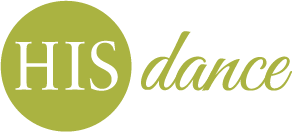 2715 29th ST Grand Rapids, MI 49512616. 245. 9501  www.hisdance.org2020-21  HIS RECREATIONAL CLASSES                     Monday Tuesday Wednesday Thursday Friday Saturday Pre 3+yrs 5:30-6:15 Ballet  10:00-10:45 Ballet9:30-10:15 Ballet2:30-3:15 Twirl with Me-5wk Mini Sessions A (K-1st) 4:15-5:15 Ballet  4:15-5:15 Ballet/Jazz11:00-12:00 Ballet10:30-11:30 Ballet B (2nd-3rd) 5:30-6:30 Ballet/Jazz6:30-7:30 Ballet 12:15-1:15 Ballet10:45-11:45 Ballet C (4th-6th) Tween (see also Graded Technique offerings AP1)6:45-7:30 Jazz 7:45-8:45 10+ Hip Hop12:00-1:30 Ballet (w AP1)3:30-4:15 Modern6:45-7:45 BalletTeen  7:45-8:30 Jazz 7:45-8:45 10+ Hip Hop3:30-4:15 Modern6:45-7:45 BalletAdult Special Needs  6:45 Creative Movement/Ballet